Word Aware- supporting vocabulary development at homeWhile schools are closed and we are at home with our families, we would like you to be continuing to learn lots of new words.I am setting you all a challenge to learn some new words. One new word a day would be great, but you may have too much other school work and housework to do to manage this every day!   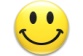 You can either use the Word Expert sheet in the pack, or make your own list on a bit of paper or in a special notebook.  This is what you have to do:Look or listen out for a word you don’t know. You can find new words in books, you might hear it on television, or from a conversation etc.Write down your new wordWrite down where you heard or found itWrite the sentence it was inAsk 2 people what it means – write down who you asked and what they saidWrite down the first sound of the word, how many syllables it has and a word it rhymes withFinally look it up in a dictionary and write down what it says ( online dictionary is fine)Draw a picture to show what the word means.There will be certificates for anyone who gets 50 or more new words by the time school starts back, and some overall prizes for those who either get the most words or make the biggest effort.Good luck!    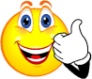 Mrs MacLeanSpeech and Language TherapistWord Aware 